                                            2018 Tentative Schedule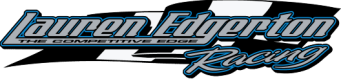 DateTrackLaps4/6Southside Speedway304/13Southside Speedway305/4Southside Speedway305/18Southside Speedway306/1Southside Speedway306/8Southside Speedway306/22Southside Speedway307/6Southside Speedway307/20Southside Speedway308/3Southside Speedway308/17Southside Speedway308/24Southside Speedway308/25Southern Modified Racing Series Caraway Speedway53/539/22Southern Modified Racing Series Hickory Motor Speedway75